Curriculum Vitae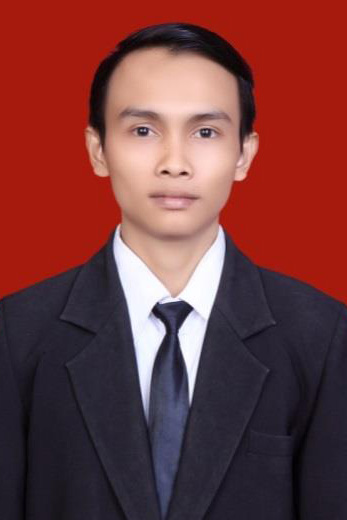 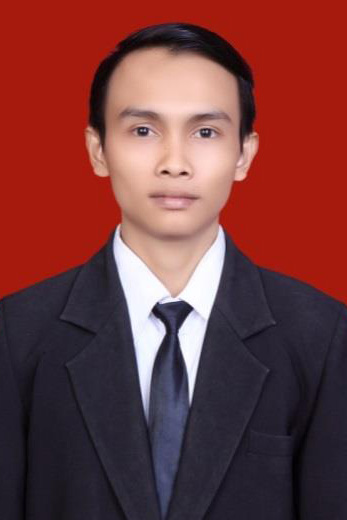 DATA PRIBADINama		: Tri Martanto, S.T. Tempat, tanggal lahir	: Trikarya, 11 Maret 1988.Alamat/ Tempat Tinggal	: Vila Nusa Indah Blok V 20, No 29, Rt 4/23. Bojong Kulur, Bogor Kewarganegaraan		: IndonesiaJenis kelamin		: Laki-lakiAgama			: KatolikStatus			: Belum MenikahKesehatan			: BaikTinggi,berat badan		: 165 Cm,50 KgNo. Telp			: 085788934582E-mail			: trimartanto33@yahoo.comPENDIDIKAN FORMAL(2000) Lulus SD Negeri 1 Musi Rawas – Sumatera Selatan. (2003) Lulus SLTP Negeri 4 Musi Rawas – Sumatera Selatan.(2007) Lulus SMK Leonardo Klaten - Jawa Tengah, Jurusan Teknik Mesin.(2014) Lulus Sekolah Tinggi Teknik Musi Palembang – Sumatera Selatan, Jurusan Teknik Industri.KEMAMPUANMs. Office, Ms. Project, Visio, CorelDraw , Adobe Photoshop.PENGALAMAN ORGANISASI(2010) Tim Kaderisasi Stikes Perdaki Charitas angkatan 2010.(2013) Tim Kaderisasi OMK St Maria Tugumulyo, Musi Rawas.(2014) Tim LDK (Latihan Dasar Kepemimpinan) OMK Muara Bungo.(2014) Tim Outward Bound Jambore Seminari.PENGALAMAN MAGANGKuliah Praktik PT. PAN Panel, Kenten. Palembang ( Mei 2013 - Juni 2013). Dengan Tujuan:Pengendalian Produk Cacat untuk memaksimalkan kualitas produksi.Tugas Akhir (Skripsi)  PT. PAN Panel, Kenten. Palembang (September 2013 - Januari 2014). Dengan Tujuan:Perbaikan metode kerja untuk meminimasi waktu proses .Perbaikan Lay-out atau tempat kerja operator dalam proses perakitan.PENGALAMAN KERJAKaryawan Rumah Retret Giri Nugraha Palembang. (Mei 2009 – Apri 2014)Kepala Produksi Event Organizer CV ADV Palembang. (April 2014 – Agustus  2014).Demikian  Curriculum Vitae (CV) ini saya buat dengan sebenarnya. Terima kasih.Hormat saya,Tri Martanto, S.T.